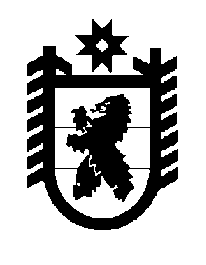 Российская Федерация Республика Карелия    ПРАВИТЕЛЬСТВО РЕСПУБЛИКИ КАРЕЛИЯРАСПОРЯЖЕНИЕ                                от  18 мая 2015 года № 305р-Пг. Петрозаводск В целях реализации распоряжения Правительства Российской Федерации от 20 апреля 2015 года № 698-р:1. Одобрить Соглашение между Министерством образования и науки Российской Федерации и Правительством Республики Карелия о предоставлении субсидий из федерального бюджета бюджету Республики Карелия на создание в общеобразовательных организациях, расположенных в сельской местности, условий для занятия физической культурой и спортом (далее – Соглашение) и поручить подписать его Министру образования Республики Карелия Морозову Александру Николаевичу.2. Определить Министерство образования Республики Карелия органом, уполномоченным на выполнение условий Соглашения.           ГлаваРеспублики  Карелия                                                             А.П. Худилайнен